Community Volunteer Passport Scheme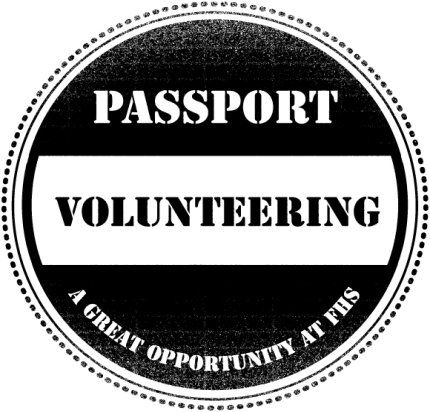 Listed below are the volunteering opportunities available within the Geography  department. Please contact a member of staff to find out how you can get involved. Thank you for your help.OPPORTUNITYVOLUNTEERS NEEDED FROM YEAR GROUPWHEN IS IT (IF APPLICABLE)WHO TO CONTACTChecking laptops are plugged onKS3/KS4Before and during lesson or extra curricular timeClass teacherTaking part in leading a geography clubKS3/KS4Before and during lesson or extracurricular timeClass teacherHelp changing displaysKS3/KS4Before and during lesson or extracurricular timeClass teacherHelping with preparation of resourcesKS3/KS4Before and during lesson or extracurricular timeClass teacherSorting coloured pencils/glues/pensKS3/KS4Before and during lesson or extracurricular timeClass teacherTaking the lead in group workKS3/KS4Before and during lesson or extracurricular timeClass teacherContributing the  geography committeeKS3/KS4Before and during lesson or extracurricular timeDuncan WhiteHelping students during lesson timeKS3/KS4Before and during lesson or extracurricular timeClass teacher